ОПРОСНЫЙ ЛИСТНазвание объекта: Область применения: _____________________________________Сведения о заказчикеНазвание предприятия:_____________________________________________Адрес:___________________________________________________________Тел./факс:_______________________________________________________Контактное лицо:__________________________________________________Примечания: _____________________________________________________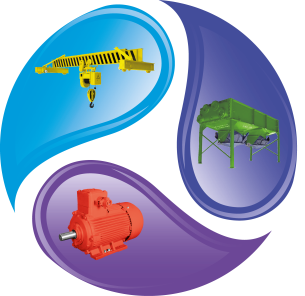 Общество с ограниченной ответственностью«ЭЛНИГО»109029, Российская Федерацияг. Москва, Боровая ул., д. 7, стр.10, оф. 411ИНН 7722822845, КПП 772201001Тел./факс (499) 390-14-00www.elnigo.rusale@elnigo.ru; support@elnigo.ru Данные для расчетаЕдиницы измеренияГреющая сторонаНагреваемая сторонаНагреваемая сторонаСредаМощностьГ Кал./часМощностькВтРасходм3/часРасходт/чТемпература на входеград. СТемпература на выходеград. СДопускаемые потери напораКг/см2Допускаемые потери напоракРаРасход обратной воды после отопления и вентиляции, подаваемой на первую ступеньм3/часРасход обратной воды после отопления и вентиляции, подаваемой на первую ступенькг/сТемпература обратной воды после отопления и вентиляции, подаваемой на первую ступеньград. СМаксимальная рабочая  температураград. СМаксимальное рабочее  давлениеКг/см2Давление пара на входеатм